Programul Național – Fondul pentru Azil, Migrație și IntegrareTitlul proiectului: „ALTERNATIVE”Numar contract: FAMI 20.03.05.01Beneficiar: Asociatia JRS RomaniaNR. INREGISTRARE 11/15.01.2021ANUNTAsociatia JRS Romania anunta achizitia de TICHETE SOCIALE, prin procedura prospectarea pietei, in cadrul Proiectului „ALTERNATIVE” contract de finantare FAMI 20.03.05.01.1. Obiectul contractului: ACHIZITIE TICHETE SOCIALE – cod CPV 30199770-8Tichetele sociale vor fi utilizate de catre beneficiarii proiectului: „ALTERNATIVE” –  FAMI 20.03.05.01, pentru achizitia de produse alimentare, de igiena, alte produse necesare.Tichetele sociale vor avea valabilitate pana la sfarsitul anului urmator calendaristic, 2021.2. Procedura aplicata pentru atribuirea contractelor de achizitie publica: procedura prospectarea pietei, conform “Reguli privind atribuirea contractelor de achizitii de produse, servicii sau lucrari finantate din Fondul pentru Azil, Migratie şi Integrare efectuate de catre beneficiari sau partenerii acestora, care nu sunt autoritati contractante in conformitate cu prevederile art. 4 (1) sau nu indeplinesc cumulativ conditiile prevazute la art. 4 (2) din Legea 98/2016 privind achizitiile publice”.3. Sursa de finantare a contractului de servicii care urmeaza sa fie atribuit: Proiectul este finantat din Fondul pentru Azil, Migratie şi Integrare.4. Termen limita pentru depunerea ofertei depusa de ofertant: 25.01.2021, ora 12.00. 5. Data limita pentru solicitarea clarificarilor: 20.01.2021, ora 16.00. Se va raspunde la clarificari pana la data de 21.01.2021, ora 16.006. Limba de redactare a ofertei: romana7. Perioada de valabilitate a ofertelor: 30 zile inclusiv.8. Pretul ofertei: va fi exprimat unitar in LEI, cu si fara TVA.9. Criteriul care va fi utilizat pentru atribuirea contractului de servicii: Calitate-pret (cea mai avantajoasa oferta din punct de vedere economic), dupa cum urmeaza:PUNCTAJ OBTINUT = P(n) x  50% + M(n) x  30% + T(n) x  20%10. Nu se accepta oferte alternative la oferta de baza.11. Adresa la care se depune oferta: sediul ASOCIATIEI JRS ROMANIA, str. Mr. Ilie Opris 54, sector 4, Bucuresti.Pentru informatii suplimentare ne puteti contacta: e-mail: jrsromania@gmail.comSTEFANIA LEONESCU – 0728.871.435GABRIEL ILIAS - 0740.060.208UNIUNEA EUROPEANÃMinisterul AfacerilorInterneMinisterul AfacerilorInterne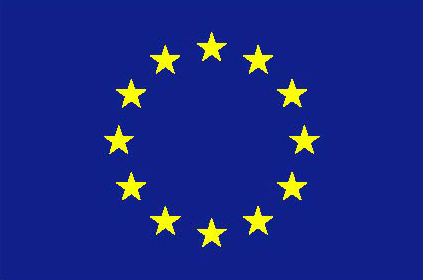 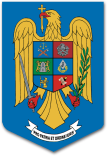 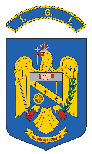 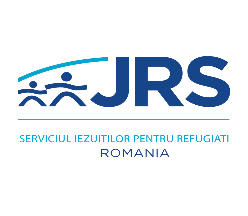 Proiect finantat de                                         UNIUNEA EUROPEANÃ      Directia Fonduri Externe NerambursabileInspectoratul Generalpentru ImigrariServiciul Iezuitilor pentru Refugiati din RomaniaNr.crt.Descrierea produsului/ serviciului/ lucrăriiCantitatePreţul estimatTotal1Tichete sociale1296 Buc.50 lei/tichet (TVA inclus)64.800 leiTotal lei, fărăTVA*Biletele de valoare nu sunt purtatoare de TVA (cf. Legea 165/2018 si a HG 1045/2018)Total lei, fărăTVA*Biletele de valoare nu sunt purtatoare de TVA (cf. Legea 165/2018 si a HG 1045/2018)Total lei, fărăTVA*Biletele de valoare nu sunt purtatoare de TVA (cf. Legea 165/2018 si a HG 1045/2018)Total lei, fărăTVA*Biletele de valoare nu sunt purtatoare de TVA (cf. Legea 165/2018 si a HG 1045/2018)64.800 leiFactor de evaluarePonderePunctaj obtinut de la 1 la 5*Pret50%Pretul cel mai mic obtine punctaj maximPunctajul se acorda astfel: a) Pentru cel mai scazut dintre preturi se acorda punctajul maxim alocat; b) Pentru celelalte preturi ofertate punctajul P(n) se calculeaza proportional, astfel: P(n) = (Pret minim ofertat / Pret ofertat n) x punctaj maxim alocat (5 puncte).Accesibilitate magazine la nivel national30%Numarul cel mai mare de magazine la nivel regional obtine punctaj maximPunctajul se acorda astfel: a) Pentru cel mai mare numar de magazine se acorda punctajul maxim alocat; b) Pentru celelalte oferte punctajul M(n) se calculeaza proportional, astfel: M(n) = (Nr. magazine maxim ofertat / Nr. magazine ofertat n) x punctaj maxim alocat (5 puncte).Termen livrare tichete dupa comanda20%Termenul cel mai redus obtine punctaj maximPunctajul se acorda astfel:a) Pentru cel mai redus dintre termene se acorda punctajul maxim alocat; b) Pentru celelalte termene ofertate punctajul P(n) se calculeaza proportional, astfel: T(n) = (Termenul cel mai redus ofertat / Termenul ofertat n) x punctaj maxim alocat (5 puncte).